Представление педагогического опытавоспитателя структурного подразделения «Детский сад №18 комбинированного вида» МБДОУ «Детский сад «Радуга» комбинированного вида» Рузаевского муниципального районаСамаевской Анастасии ИвановныОбразование: высшее, МГПИ им.М.Е.Евсевьева1994г., специальность «Педагогика и методика начального обучения», квалификация «Учитель начальных классов» Профессиональная переподготовка ГБУ ДПО «МРИО» по программе Педагогика и методика дошкольного образования, 2017г.   Педагогический стаж: 37 лет (общий 37 лет), в данной организации 30 лет).Тема: «Экспериментирование – как средство развития познавательной активности детей дошкольного возраста»ВВЕДЕНИЕАктуальность, проблема массовой практики, решаемая автором     Практика моей работы с детьми показывает, что они очень любят исследовать, а любая практическая деятельность ребенка – источник познания. Ребенок рождается исследователем - это его естественное состояние. Внутреннее стремление к исследованию порождает исследовательское поведение ребенка и создает условие для того, чтобы познавательное развитие ребенка разворачивалось как процесс саморазвития.     На данный момент приоритетным направлением в образовании является деятельный подход к развитию личности ребенка. Среди большого количества средств развития исследовательской активности дошкольников внимание заслуживает детское экспериментирование. По своей природе дети младшего дошкольного возраста – это исследователи окружающего мира. Как подтолкнуть ребенка к познанию мира? Куда деть неуемную любознательность? Как способствовать развитию творческого начала дошкольника? Задача взрослых – не пресекать познавательную активность ребенка, а наоборот, помогать ее развитию. А это требует пересмотра технологий образования дошкольников, ориентируя нас педагогов, использовать в своей деятельности эффективные формы и методы, которые позволяют строить педагогический процесс на основе развивающего обучения. Исследовательская деятельность позволяет организовать обучение так, чтобы ребенок смог задавать вопросы и самостоятельно находить на них ответы. Знания, которые получает ребенок во время проведения увлекательных опытов запоминаются надолго. Однако нет целостного подхода к развитию исследовательской деятельности в аспекте личностного развития ребенка-дошкольника. И это свидетельствует об актуальности проблемы развития исследовательской деятельности у дошкольников и о недостаточной ее разработке в плане развития ребенка.Основная идея опыта     Формирование исследовательских умений дошкольников одна из важнейших задач современной образовательной практики в рамках новых федеральных государственных образовательных стандартов.       Работая с детьми дошкольного возраста, я обратила внимание на то, что дети часто задают вопросы, направленные на познание окружающего мира. У детей возникает желание узнать что-то новое, проникнуть в суть явлений, разобраться в непонятном. С целью выявления способностей и заинтересованности детей к исследовательской деятельности я провела  обследование и выяснила, что у дошкольников познавательный интерес неустойчив, они не всегда понимают проблему, мало знают о свойствах и качествах объектов и предметов неживой природы. У 35% детей не сформировано стремление к исследованию объектов природы, 43% детей не смогли выдвинуть предположения о причинах и результатах наблюдаемых явлений природы, 56% затруднялись при формулировании собственных выводов. Таким образом, я увидела, что дети не проявляют интерес к экспериментированию, предпочитая другие виды деятельности; у них отсутствует ряд навыков и необходимых умений для экспериментирования (умения ставить цель, обсуждать, анализировать и т.д.) познавательный интерес выражен недостаточно. Полученные данные свидетельствуют о необходимости целенаправленной систематической работы по развитию познавательного интереса у детей дошкольного возраста, поэтому  появилась необходимость в проведении целенаправленной систематической работы с использованием экспериментирования, что послужило к более углубленному изучению данной темы.      Поэтому основной идеей моей работы, стало формирование познавательного интереса у детей дошкольного возраста, через экспериментирование. Теоретическая база, опора на современные педагогические теории     Начав работать по этой теме, я изучила методическую литературу и работы классиков педагогики, что позволило мне сделать вывод, что уже существует множество подходов к решению задач, связанных с экспериментальной деятельностью.     Психологические исследования Н. Н. Подъякова показали, что положительный эффект в познавательном развитии достигается лишь в том случае, если при разработке его содержания, форм и методов учитываются возрастные особенности детей, и прежде всего специфика их мышления. Одна из центральных особенностей мышления дошкольников – его тесная связь с практической деятельностью. Он утверждает, что именно экспериментирование претендует на роль ведущей деятельности в период дошкольного развития ребенка»     О. В. Дыбина, отмечает, что, несмотря на прилагаемые усилия теоретиков дошкольного образования, на сегодняшний день методика организации детского экспериментирования разработана неполно. Это обусловлено многими причинами: нехваткой методической литературы, и отсутствием направленности педагогов на данный вид деятельности. Следствием является медленное внедрение детского экспериментирования в практику работы дошкольных учреждений.       По мнению Н. Г. Черниловой, цель экспериментального обучения состоит в том, чтобы создать условия, при которых дети: самостоятельно и охотно получают недостающие знания из разных источников; учатся пользоваться приобретенными знаниями для решения познавательных и практических задач; приобретают коммуникативные умения, работая в различных группах; развивают у себя исследовательские умения (выявление проблем, сбор   информации, наблюдение, проведение эксперимента, анализ, построение гипотез, обобщение).     Представляют интерес исследования Л. Н. Прохоровой об особенностях организации исследовательской деятельности дошкольников и её влиянии на социализацию ребёнка.     В исследовании О. И. Чехониной рассматривается проблема самостоятельной поисковой деятельности дошкольников как способа развития познавательной активности детей старшего дошкольного возраста.     Познакомившись с теоретическим материалом, я сделала выводы о том, что мне необходимо: пополнить собственные знания в области организации детского экспериментирования и тщательно изучить методику мониторинга экспериментирования.Новизна и педагогические находки         Новизна моего инновационного опыта определяется: в поэтапном развитии познавательной активности дошкольников посредством экспериментирования; в комплексном использовании элементов ранее известных и современных методик детского экспериментированияТехнология опыта     Понимая, какую роль в развитии познавательной активности играет метод экспериментирования, я решила разработать свой собственный опыт. Цель моего опыта - повышение уровня развития познавательной активности дошкольников посредством экспериментирования.  Для реализации поставленной цели я сформулировала следующие задачи:Познавательные: Расширение и систематизация элементарных естественнонаучных и экологических представлений у детей; Формирование навыков постановки элементарных опытов и умение делать выводы на основе полученных результатов;Развивающие:Развивать стремление к поисково-познавательной деятельности;Способствовать овладению приемами практического взаимодействия с окружающей действительностью предметами;Развивать мыслительную активность, умение наблюдать, анализировать делать выводы;Создание предпосылок формирования практических и умственных действий;Воспитательные:Воспитывать интерес к познанию окружающего мира;Стимулировать желание детей экспериментировать; Формировать коммуникативные навыки.     В рамках своего опыта я хочу предложить методы, которые я применяю в своей работе. Для решения поставленной цели и задач я обозначила 4 блока педагогического процесса:     Блок1. Непосредственно образовательная деятельность с детьми (плановые эксперименты). Непосредственно-образовательную деятельность я строю на принципах развивающего обучения, направленного на развитие личности в целом (умение сравнивать и обобщать собственные наблюдения, видеть и понимать красоту окружающего мира), а также на совершенствование речи дошкольников, их мышления, творческих способностей.  В процессе экспериментирования применяю традиционные и нетрадиционные методы работы.      Большое значение придаю игровым технологиям, использование которых развивает у детей внимание, воображение, формирует и закрепляет знания об окружающем мире. Для поддержания интереса практикую проблемные ситуации от имени сказочного героя. Например : Буратино уронил ключ в воду, его надо достать, но прыгнув в воду, Буратино всплывает. Как ему помочь?  или у нас в уголке природы живет Мудрая сова, от имени которой предлагаются задания.     В группе оборудован центр воды и песка, игра в котором, помогает малышам справиться с проблемными ситуациями и ответить на вопросы: почему сухой песок сыплется, а мокрый нет, тонет-не тонет, как отыскать железный предмет и т.д. Все эти вопросы заставляют малышей думать, сопоставлять и делать выводы.       Очень любят мои дети игры-эксперименты, такие как «Разноцветные краски», «Сделай радугу», «Ветер по морю гуляет», «Игры с соломинкой», «Волшебная варежка», «Коробка с секретом» и другие), они вызывают у детей восторг, побуждают детей к самостоятельному решению задач, проявлению творчества.      Организуя непосредственно образовательную деятельность, побуждаю детей к обследованию, сравнению, установлению связей и зависимостей. Именно так дети приобретают опыт поисковых действий. Использование элементарных опытов и исследований в работе с детьми младшего дошкольного возраста помогли сделать деятельность детей при формировании целостной картины мира действительно более интересной и разнообразной. Дети старшего дошкольного возраста сопровождают экспериментирование проговариванием и выдвижением своих гипотез, догадок, попытками предугадать ожидаемые результаты. Это положительно сказалось на развитии речи, умении выстраивать сложные предложения, делать выводы. Дети любят повторять несколько раз одни и те же опыты, что выработало у них определенный план действий, четкость выполнения отдельных операций, аккуратность в работе.      Большое значение придаю проведению наблюдений на прогулке. Эта работа не только развивает наблюдательность детей, но и побуждает их делать выводы о тех или иных явлениях, происходящих в живой и неживой природе.     К проведению экспериментирования отношусь дифференцированно, чтобы дети сами определили, что им нужно сделать. Даю время подумать, затем привлекаю их  к обсуждению методики и хода эксперимента. Дети работают самостоятельно, я по необходимости оказываю помощь, советую, интересуюсь результатами. По окончании работы дети рассказывают, чем занимались, какого результата достигли, что узнали нового, необычного? После эксперимента не упускаю возможности использовать воспитательные моменты – навести порядок на рабочем месте (помыть и убрать оборудование, протереть столы, собрать мусор, вымыть руки с мылом). Блок2. Совместная деятельность взрослого с детьми Совместная деятельность взрослого с детьми является для меня основным. В этом блоке планирую различные опыты и наблюдения, провожу познавательные и экологические беседы; планирую экологические игры, чтение художественной и познавательной литературы, использую Компьютерные и мультимедийные средства обучения, которые стимулируют познавательный интерес дошкольников. С помощью мультимедийной презентации, дети видят собственными глазами увлекающие картинки на экране и делают удивительные открытия. Решение задач осуществляю в 2 вариантах:  - дети проводят эксперимент, не зная его результата, и таким образом приобретают новые знания;   - дети вначале предсказывают вариант, а затем я проверяю, правильно ли они мыслят.      Работа над проектом имеет большое значение для развития познавательных интересов ребенка. В этот период происходит интеграция между общими способами решения учебных и творческих задач, мыслительной, речевой, художественной и другими видами деятельности. Через объединение различных областей знаний формируется целостное видение картины окружающего мира. Метод проектов актуален и очень эффективен. Он дает ребенку возможность экспериментировать, синтезировать полученные знания, развивать творческие способности и коммуникативные навыки, что позволяет ему успешно адаптироваться к изменившейся ситуации школьного обучения     Особенно интересно детям экспериментировать с предметами живой и неживой природы.  Дети фиксируют каждодневные изменения в календаре природы с помощью  карточек-символов (тучи, солнце, дождь, снег, ветер и т.д). В ходе совместной деятельности стараюсь не выпускать из поля зрения тех, кто работает медленно, по какой-то причине отстает и теряет основную мысль. Заключительным этапом любой совместной деятельности является подведение итогов и формулирование выводов. Обобщение результатов  делают  в словесной форме, так и оформляют в дневниках наблюдений, в рисунках, схемах  и  фотографиях. Блок 3. Свободная самостоятельная деятельность детей. Организация опытно-экспериментальной деятельности с детьми дошкольного возраста в этом блоке предполагает создание предметно-развивающей среды. В соответствии с ФГОС к условиям реализации основной общеобразовательной программы в группе совместно с родителями были созданы: -лаборатория с материалами и оборудованием для экспериментирования и поддержания интереса детей к исследованиям (лупы, различные сосуды, «Волшебны очки» с цветными стеклами, пробирки, песочные часы;-«Зеленый огород» на окне, где малышам нравится выращивать цветы, рассаду, малыши учатся ухаживать за растениями; учатся делать простые выводы, убеждаются в том какую роль играют свет, вода, тепло в жизни растений; - библиотека «умных книг», где находится познавательная литература  , книги-малышки, которые изготовили родители вместе с детьми  и обучающие мультфильмы об окружающем мире, из которых ребята всегда могут найти ответы на интересующие их вопросы; -дидактические игры, дидактические настольные    игры, поддерживающие интерес к теме и служащие поводом к различным видам познавательно-исследовательской деятельности («Кто где живет», «Мамы и малыши», «Лото» и т.д.)Блок 4. Совместная работа с родителями Экспериментальная деятельность «притягивает» к себе не только дошкольников, но и их родителей. Не остаются в стороне от экспериментальной работы и родители моих воспитанников. Для ребенка важно, чтобы его мама и папа поддерживали его интересы, поэтому я привлекаю родителей к активной помощи.        Так, например, детям предлагаю дома проделать ряд опытов с водой, воздухом, провести исследования, ответить на вопросы, например, где можно найти воду дома? Для чего нужна вода и бережете ли вы ее? Родители помогают, направляют детей на выполнение заданий. Кроме этого, родители помогают мне в оформлении разнообразных коллекций (камней, ракушек, семян и т.д. Они собирают предметы во время отпуска, на даче, на прогулках, проявляя при этом большой интерес. В работе с семьей я использую такие формы работы, как: тематические выставки («Я – исследователь», «Маленький почемучка»; фотовыставки («Мы познаем мир»); беседы и консультации («Экспериментируем дома», «Малыш – природный исследователь» и др.); родительские собрания «Развитие познавательной активности ребенка посредством экспериментирования», на котором родители поучаствовали в мастер–классе «Волшебная снежинка» (рисование солью).Так же разработала памятки и буклеты на тему «Экспериментируем дома» («Чего нельзя и что нужно делать для поддержания интереса детей к экспериментированию», «Как помочь маленькому исследователю», «Домашняя лаборатория»), которые находятся в уголке для родителей.     Для родителей подготовила картотеку элементарных опытов и экспериментов, которые можно провести дома. Например, «Радуга в стакане, «Извержение вулкана», «Дождик в банке». В итоге была организована фотовыставка «Экспериментируем дома», целью которой было рекламировать данный вид деятельности. Чтобы выявить отношение родителей к поисково-исследовательской активности детей, было проведено анкетирование родителей. Большинство родителей проявило интерес к познавательно-исследовательской деятельности, задавали вопросы, интересовались результатами по этой теме.Результативность опытаПроанализировав результаты своей педагогической деятельности по теме, я пришла к выводу, что опыт работы в данном направлении эффективен для развития познавательной активности детей. Итоги диагностики познавательного развития позволяют сделать выводы о позитивных результатах планомерной и систематической работы по познавательному развитию дошкольников посредством вовлечения их в экспериментальную деятельность. Таблица 1. Результаты мониторинга уровня познавательного развития детейВ результате работы по данному направлению у детей заметно повысилась способность сравнивать, делать выводы, высказывать свои суждения, анализировать, правильно задавать вопросы, доказывать свою точку зрения. Опыт работы по использованию экспериментированию в познавательном развитии дошкольников обобщила, участвуя в Республиканском форуме «Инновационная деятельность педагога дошкольного образования: опыт, проблемы, перспективы» в 2020году, выступила на тему: «Технология исследования в детском саду». В рамках программы повышения квалификации «Современные подходы к организации образования дошкольников в новых условиях», в феврале 2020 года, провела мастер класс «Экспериментируем и играем на подносе»Кроме этого я делилась своим опытом работы на педагогических советах детского сада в формате выступления и практической деятельности. Опубликовала статью из опыта работы «Организация познавательно-исследовательской деятельности детей 5-6 лет посредством сенсорной коробки» в информационно-методическом сетевом издании Педагог 13 «Лучшие практики» (выпуск 2, 2022г).  Мои воспитанники совместно с родителями активно участвуют в различных конкурсах, викторинах, выставках и проектах, получая радость от маленьких побед.Таким образом, полученные результаты говорят об эффективности системы работы по познавательному развитию детей дошкольного возраста посредством вовлечения их в экспериментальную деятельность.Список использованных источников1. Бурнышева, М. Г. Развитие познавательной активности детей через  экспериментально-исследовательскую деятельность // Дошкольная педагогика. – 2011. – №3. – С. 24-26.2. Дыбина, О. В., Рахманова, Н. П. Щетинина В. В. Неизведанное рядом: Занимательные опыты и эксперименты для дошкольников / О. В. Дыбина (отв. ред.) Москва : ТЦ Сфера, 2014. – 192 с.3. Прохорова, Л. Н. Организация экспериментальной деятельности дошкольников. / Л. Н. Прохоровой. – Москва : АРКТИ, 2004. – 64 с.4.Сорокина, А. И. Дидактические игры в детском саду /А. И. Сорокина. – Москва : Просвещение, 1982. – 98 с.5. Савенков, А. И.  Маленький исследователь / А. И. Савенков. – Москва Издательство: Астрель. – 2011. – 34 с.6 .Gigabaza.ru:сайт. - Г. И. Щукина. Проблема познавательного интереса в педагогике - URL: https://gigabaza.ru/doc/68595.html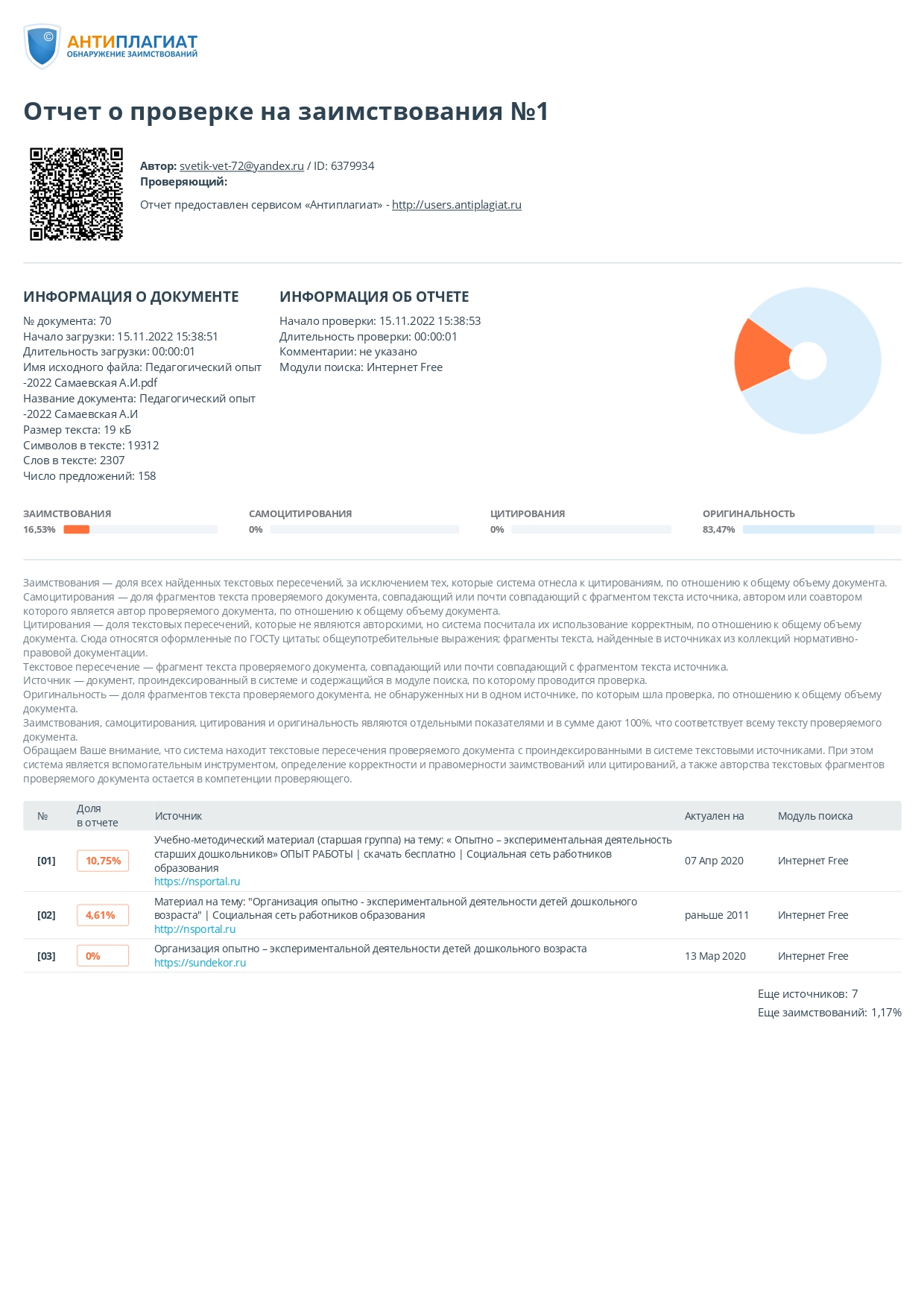 Уровень2019-2020г.2020-2021г.2021-2022г.не сформирован43,5%15,2%7,6%на стадии формирования56,5%53,2%31,6%сформирован     -7,6%60,8%